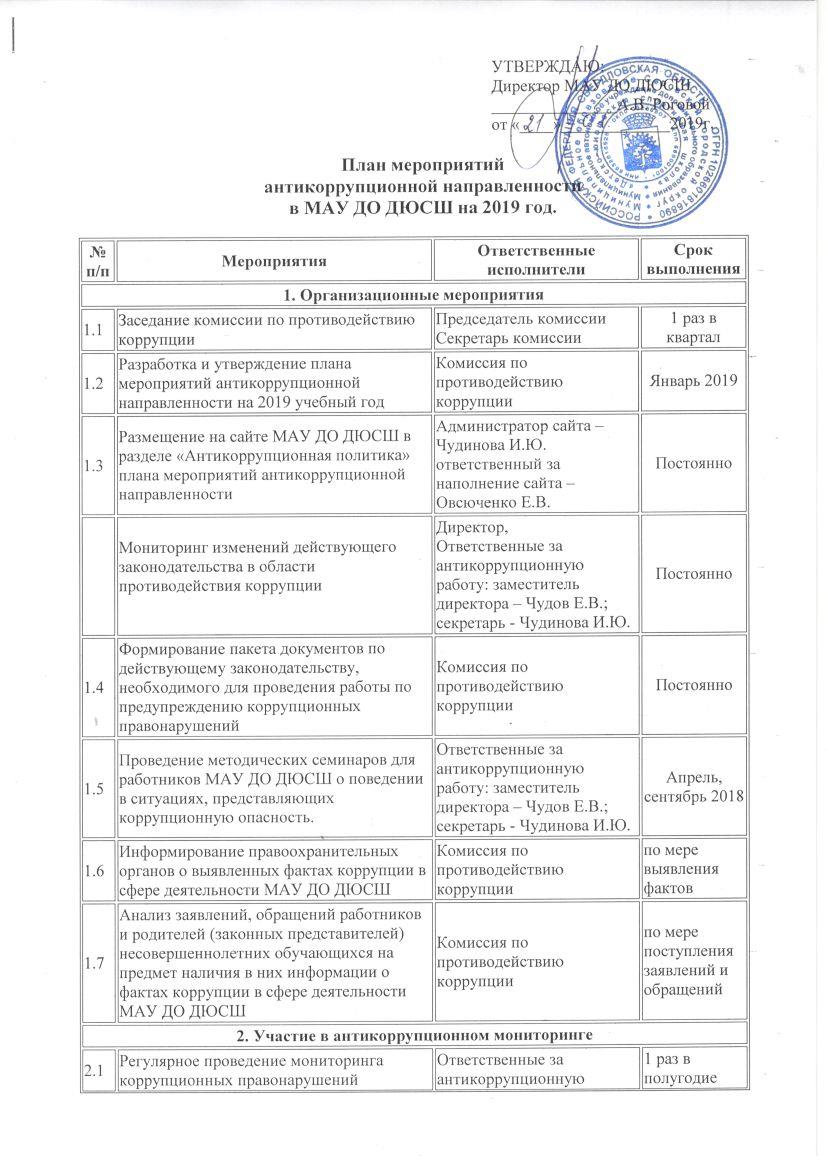 3. Формирование механизмов общественного антикоррупционного контроля3. Формирование механизмов общественного антикоррупционного контроля3. Формирование механизмов общественного антикоррупционного контроля3. Формирование механизмов общественного антикоррупционного контроля3.1Провести антикоррупционную экспертизу жалоб и обращений граждан на действия (бездействия) администрации, педагогического и иного персонала образовательного учреждения с точки зрения наличия сведений о фактах коррупции и организация их проверки.Комиссия по противодействию коррупцииПостоянно3.2Использовать телефоны «горячей линии» или прямые телефонные линии с руководством органов местного самоуправления, осуществляющих управление в сфере образования и с руководителями образовательного учреждения в целях выявления фактов вымогательства, взяточничества и других проявлений коррупции, а также для более активного привлечения общественности к борьбе с данными правонарушениями.Директор МАУ ДО ДЮСШ – А.В. РоговойПостоянно3.3Контроль за рассмотрением жалоб и заявлений граждан, содержащих факты злоупотребления служебным положением, вымогательства, взяток и другой информации коррупционной направленности в отношении руководящих и педагогических кадров.Комиссия по противодействию коррупцииПостоянно4. Обеспечение прозрачности деятельности  МАУ ДО ДЮСШ4. Обеспечение прозрачности деятельности  МАУ ДО ДЮСШ4. Обеспечение прозрачности деятельности  МАУ ДО ДЮСШ4. Обеспечение прозрачности деятельности  МАУ ДО ДЮСШ4.1Проверить актуальность информации на сайте Учреждения и стенде в МАУ ДО ДЮСШ:Ответственные за антикоррупционную работу: заместитель директора – Чудов Е.В.; секретарь - Чудинова И.ЮОктябрь, ноябрь 2018- адреса и телефоны органов, куда могут обращаться граждане в случае проявления коррупционных действий.- информацию, где принимаются жалобы на неправомерные действия работников МАУ ДО ДЮСШ. Проведение проверок по изложенным в них фактам.Администратор сайта – Чудинова И.Ю. ответственный за наполнение сайта – Овсюченко Е.В.5. Создание эффективного контроля за распределением и расходованием бюджетных средств.5. Создание эффективного контроля за распределением и расходованием бюджетных средств.5. Создание эффективного контроля за распределением и расходованием бюджетных средств.5. Создание эффективного контроля за распределением и расходованием бюджетных средств.5.1Обеспечение и своевременное исполнение требований к финансовой отчетности.Директор МАУ ДО ДЮСШ – А.В. Роговой;Главный бухгалтер – О.А. Солодова.ПостоянноОсуществление контроля за целевым использованием бюджетных средствДиректор МАУ ДО ДЮСШ – А.В. Роговой;Главный бухгалтер – О.А. Солодова.Постоянно5.2Соблюдение правил  при проведении закупок товаров, работ и услуг для нужд учреждения требований по заключению договоров с контрагентами в соответствии с Федеральным законом. N 44-ФЗ "О размещении заказов на поставки товаров, выполнение работ, оказание услуг для государственных и муниципальных нужд".Юрисконсульт – Н.И. Джапаридзе.Постоянно5.3Целевое использование бюджетных и внебюджетных средств в т.ч. спонсорской и благотворительной помощиДиректор МАУ ДО ДЮСШ – А.В. Роговой;Главный бухгалтер – О.А. Солодова.Постоянно5.4Организация контроля за выполнением законодательства о противодействии коррупции при проведении проверок по вопросам обоснованности и правильности сдачи в аренду свободных помещений, иного имущества, обеспечения его сохранности, целевого и эффективного использования.Комиссия по противодействию коррупцииПо согласованию6. Антикоррупционные мероприятия по формированию антикоррупционного мировоззрения.6. Антикоррупционные мероприятия по формированию антикоррупционного мировоззрения.6. Антикоррупционные мероприятия по формированию антикоррупционного мировоззрения.6. Антикоррупционные мероприятия по формированию антикоррупционного мировоззрения.6.1Проведение консультаций работников учреждения сотрудниками правоохранительных органов по вопросам ответственности за коррупционные правонарушенияОтветственные за антикоррупционную работу: заместитель директора – Чудов Е.В., секретарь – Чудинова И.Ю.По мере необходимости но не менее 2 раз в год6.2Совершенствование принципов подбора и оптимизации использования кадровСпециалист отдела кадров – Бурундукова Д.В.Постоянно6.3Проведение оценки должностных обязанностей руководящих и педагогических работников, исполнение которых в наибольшей мере подвержено риску коррупционных проявлений.Директор МАУ ДО ДЮСШ – А.В. Роговой;Специалист отдела кадров – Бурундукова Д.В.Постоянно6.4Стимулирование профессионального развития персонала образовательного учреждения.Директор МАУ ДО ДЮСШ – А.В. Роговой;Заместитель директора по УВР – Душко И.Г.Постоянно6.5Усиление контроля за недопущением фактов неправомерного взимания денежных средств с родителей (законных представителей) учащихся МАУ ДО ДЮСШДиректор МАУ ДО ДЮСШ – А.В. Роговой;Ответственные за антикоррупционную работу: заместитель директора – Чудов Е.В., секретарь – Чудинова И.Ю.Постоянно7. Информационная и издательская деятельность.7. Информационная и издательская деятельность.7. Информационная и издательская деятельность.7. Информационная и издательская деятельность.7.1Информирование участников образовательных отношений и населения через сайт о ходе реализации антикоррупционной политики МАУ ДО ДЮСШКомиссия по противодействию коррупции;Администратор сайта – Чудинова И.Ю. ответственный за наполнение сайта – Овсюченко Е.В.Постоянно7.3Обновление материалов антикоррупционной политикиОтветственные за антикоррупционную работу: заместитель директора – Чудов Е.В., секретарь – Чудинова И.Ю.В течение года8. Антикоррупционная экспертиза нормативных правовых актов и их проектов.8. Антикоррупционная экспертиза нормативных правовых актов и их проектов.8. Антикоррупционная экспертиза нормативных правовых актов и их проектов.8. Антикоррупционная экспертиза нормативных правовых актов и их проектов.8.1Использование нормативно-правовой базы по антикоррупции, регулирующей проведение антикоррупционной экспертизы правовых локальных актов учреждения и их проектов.Комиссия по противодействию коррупции;Ответственные за антикоррупционную работу: заместитель директора – Чудов Е.В., секретарь – Чудинова И.Ю.Постоянно9. Предоставление отчетной информации.9. Предоставление отчетной информации.9. Предоставление отчетной информации.9. Предоставление отчетной информации.9.1Предоставление отчетной информации по исполнению мероприятий антикоррупционной направленности МАУ ДО ДЮСШ.Директор МАУ ДО ДЮСШ – А.В. Роговой;Ответственные за антикоррупционную работу: заместитель директора – Чудов Е.В., секретарь – Чудинова И.Ю.По требованию